REPUBLIC OF LIBERIA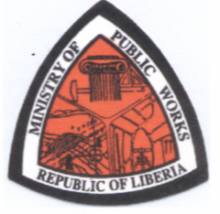 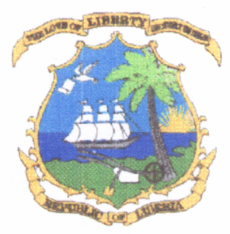 MINISTRY OF PUBLIC WORKSP. O.  BOX 9011SOUTH, LYNCH STREETMONROVIA, LIBERIANovember 9, 2021PUBLIC SERVICE ANNOUNCEMENTSubject: Submission of Ownership Documents for Claim of Resettlement Compensation for Impacted Properties in the Right-of-Way along the ELWA Junction to Rock Church Community and the Unification City to Disco Hill Road SegmentsAll individuals whose properties are found within the right-of-way and marked with the unique “RIA” prefix along the ELWA Junction to Rock Church Community and Unification City to Disco Hill road segments, who have not submitted proof of ownership documents for compensation by the Ministry of Public Works are hereby encouraged to do so between November 9, 2021 to February 28, 2022. The Paynesville City, Unification City Corporations and the Office of the Township Commissioner for Duazon are currently validating ownership documents and providing attestations to legitimate owners of affected properties for onward submission to the Ministry of Public Works. Kindly note that there will be no payment made to owners of unidentified affected properties after the stipulated deadline of February 28, 2022.The support and cooperation of all concerned parties is highly appreciated. For further information or clarification, please contact the Resettlement, Environmental and Social Safeguard and the Zoning Divisions of the Ministry of Public Works.Signed: _______________________                    Hon. Joseph P. Todd          Deputy Minister for Administration